DSWD DROMIC Report #12 on Typhoon “QUINTA”as of 01 November 2020, 6PMSituation OverviewOn 23 October 2020, the Low-Pressure Area (LPA) east of Mindanao developed into a Tropical Depression (TD) “Quinta”. On 24 October 2020, TD “Quinta” maintained its strength while moving west-northwestward towards Bicol Region. It rapidly intensified into a typhoon and endangered Albay-Camarines Sur area on 25 October 2020. Typhoon “Quinta” further intensified on 26 October 2020 as it continues to move away from the country. Typhoon “Quinta” left the Philippine Area of Responsibility (PAR) and further intensified over the West Philippine Sea on 27 October 2020.Source: DOST-PAGASA Severe Weather BulletinStatus of Affected Families / PersonsA total of 198,064 families or 848,082 persons were affected in 2,777 barangays in Regions III, CALABARZON, MIMAROPA, V, VI, VII and VIII (see Table 1).Table 1. Number of Affected Families / Persons Note: Ongoing assessment and validation being conducted. Source: DSWD-FOs III, CALABARZON, MIMAROPA, V, VI, VII and VIIIStatus of Displaced Families / PersonsInside Evacuation CentersThere are 840 families or 3,197 persons taking temporary shelter in 35 evacuation centers in Regions III, CALABARZON, MIMAROPA, V and VI (see Table 2).Table 2. Number of Displaced Families / Persons Inside Evacuation CentersNote: Ongoing assessment and validation being conducted. Source: DSWD-FOs III, CALABARZON, MIMAROPA, V and VIOutside Evacuation CentersThere are 1,199 families or 5,315 persons currently staying with their relatives and/or friends in Regions III, CALABARZON and VI (see Table 3).Table 3. Number of Displaced Families / Persons Outside Evacuation CentersNote: Ongoing assessment and validation being conducted.Source: DSWD-FOs III, CALABARZON and VIDamaged HousesThere are 86,536 damaged houses; of which, 7,928 are totally damaged and 78,608 are partially damaged by Typhoon “QUINTA” (see Table 4).Table 4. Number of Damaged Houses Note: Ongoing assessment and validation being conducted.  Source: DSWD-FOs CALABARZON, MIMAROPA, V, VI and VIIIAssistance provided A total of ₱4,005,416.00 worth of assistance was provided to the affected families; of which, ₱3,021,200.00 from DSWD, ₱ 977,216.00 from LGUs and ₱7,000.00 from Private Partners (see Table 5).Table 5. Cost of Assistance Provided to Affected Families / PersonsSource: DSWD-FOs III, CALABARZON, MIMAROPA, V, VI and VIIDSWD DISASTER RESPONSE INFORMATION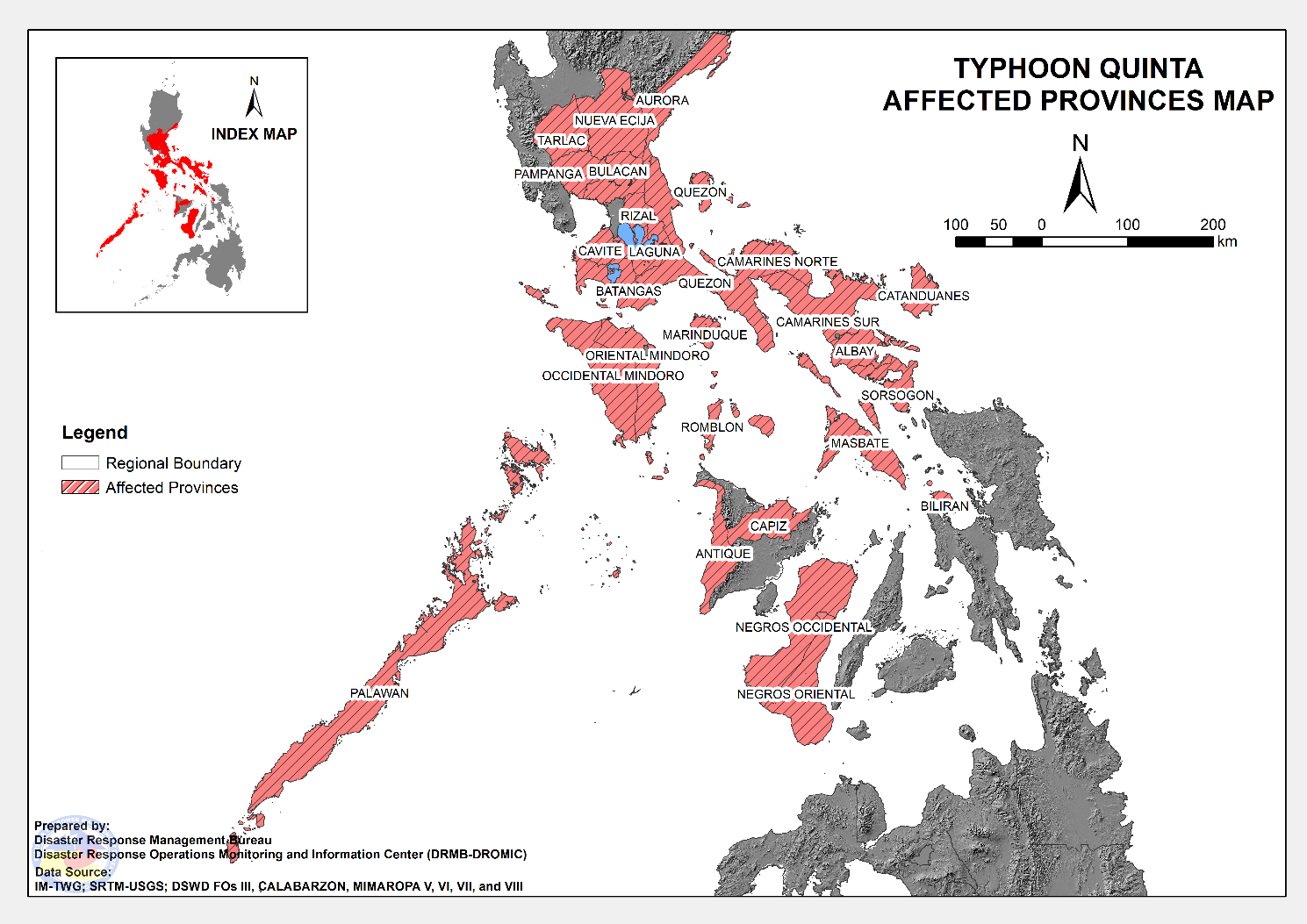 Situational ReportsDSWD-DRMBDSWD-NCRDSWD-FO CARDSWD-FO IIIDSWD-FO CALABARZONDSWD-FO MIMAROPADSWD-FO VDSWD-FO VIDSWD-FO VIIDSWD-FO VIIIDSWD-X*****The Disaster Response Operations Monitoring and Information Center (DROMIC) of the DSWD-DRMB is closely monitoring the effects of Typhoon “Quinta” and is coordinating with the concerned DSWD Field Offices for any significant updates.Prepared by:							Releasing Officer:			MARIEL B. FERRARIZ					RODEL V. CABADDUJOANNA CAMILLE R. JACINTOPHOTO DOCUMENTATION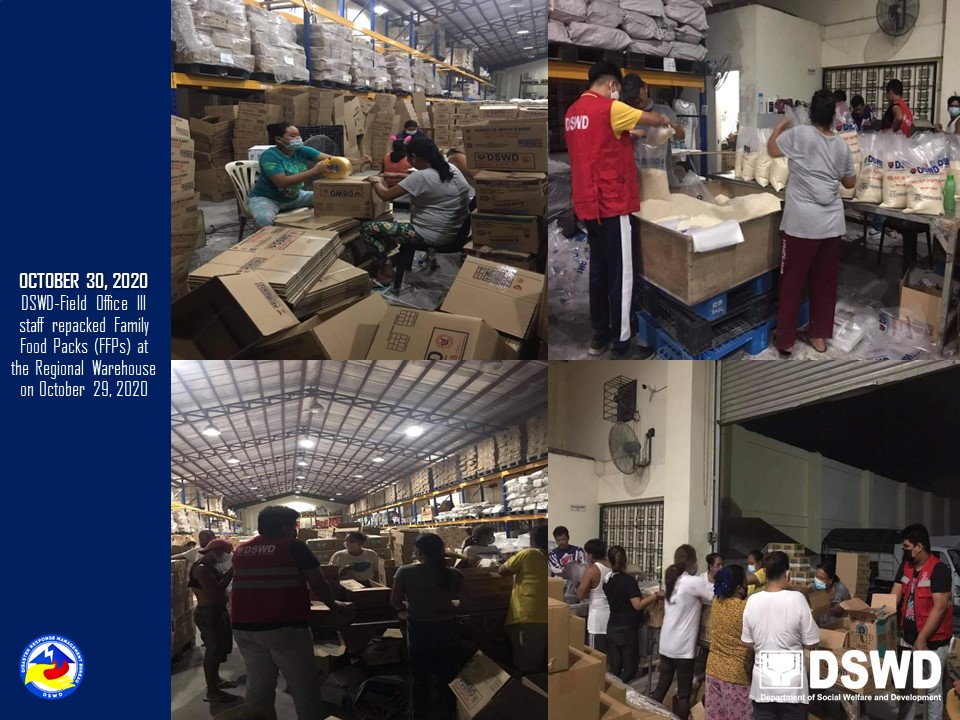 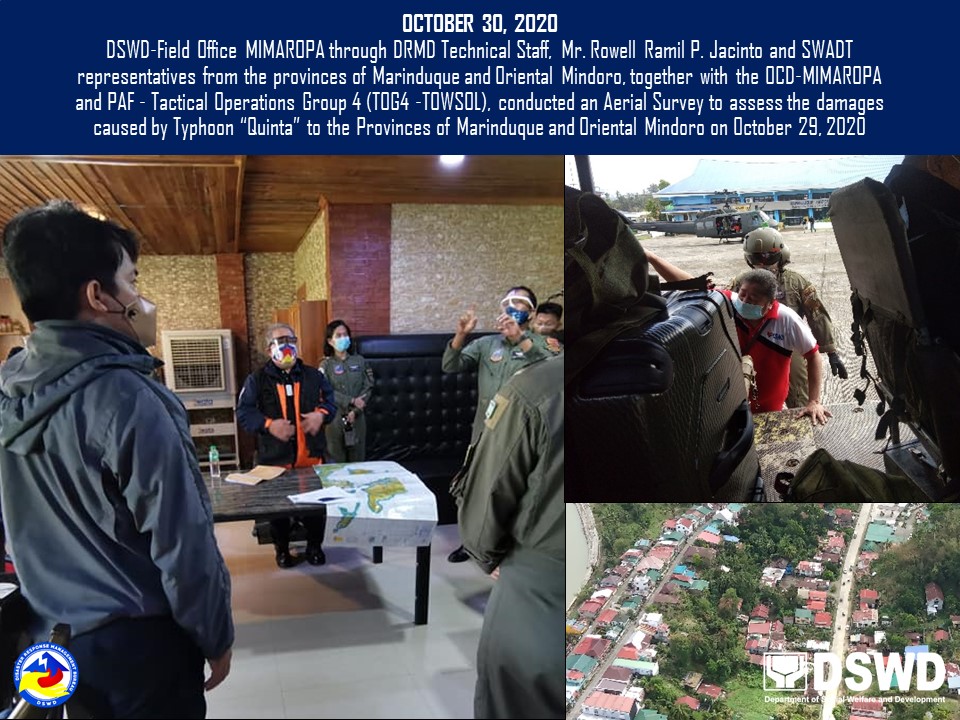 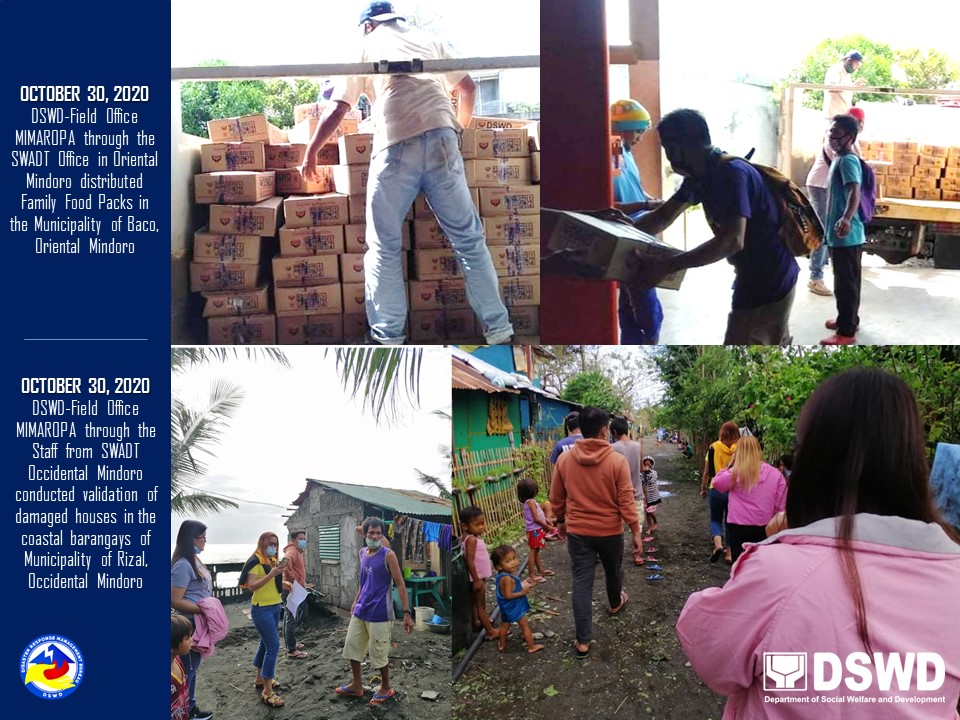 REGION / PROVINCE / MUNICIPALITY REGION / PROVINCE / MUNICIPALITY  NUMBER OF AFFECTED  NUMBER OF AFFECTED  NUMBER OF AFFECTED REGION / PROVINCE / MUNICIPALITY REGION / PROVINCE / MUNICIPALITY  Barangays  Families  Persons GRAND TOTALGRAND TOTAL2,777 198,064 848,082 REGION IIIREGION III 138 62,351 280,279 AuroraAurora 5  61  218 Dingalan4 51 182 San Luis1 10 36 BulacanBulacan 51 25,989 117,287 Calumpit28  19,005  76,019 San Miguel23  6,984  41,268 Nueva EcijaNueva Ecija 5 1,300 5,660 Cabanatuan City2 496  2,295 City of Gapan1 186 843 Jaen1 422  1,488 San Antonio1 196  1,034 PampangaPampanga 75 34,402 154,463 Arayat2 252  1,175 Candaba12  5,411  21,441 Macabebe23  11,935  50,572 Masantol26  13,337  67,378 San Luis8  2,007  9,330 San Simon4  1,460  4,567 TarlacTarlac 2  599 2,651 La Paz2 599  2,651 CALABARZONCALABARZON 964 25,801 105,441 BatangasBatangas 304 7,324 30,319 Agoncillo2 29 125 Alitagtag1 5 18 Balayan33 268  1,125 Balete2 10 37 Batangas City (capital)12 444  1,758 Bauan25 211 904 Calaca38 803  2,755 Calatagan7 109 503 Cuenca4 19 75 Ibaan4 56 191 Lemery9 89 357 Lian4 28 110 Lipa City6 121 579 Lobo26  2,066  8,982 Mabini1 70 599 Malvar3 21 108 Mataas Na Kahoy3 21 112 Nasugbu14 164 717 Padre Garcia4 17 110 Rosario3 14 62 San Jose6 31 135 San Juan5 40 178 San Luis13 197 945 San Nicolas3 47 205 San Pascual5 11 50 Santa Teresita7 103 431 Santo Tomas2 5 26 Taal20 332  1,285 Talisay2 16 47 City of Tanauan7 48 261 Taysan11 163 752 Tingloy15  1,718  6,568 Tuy7 48 209 CaviteCavite 16  148  631 Carmona1 3 15 General Trias3 16 80 Kawit1 2 10 Magallanes1 9 45 Mendez (MENDEZ-NUÑEZ)2 17 85 Naic1 2 9 Silang1 4 17 Tagaytay City1 34 179 Tanza2 30 75 Ternate3 31 116 LagunaLaguna 94 1,398 5,374 Alaminos7 65 269 Bay5 17 53 Biñan1 1 8 City of Calamba11 325  1,285 Calauan5 17 67 Cavinti6 9 39 Famy1 1 3 Liliw3 47 178 Los Baños10 98 407 Luisiana1 2 12 Magdalena4 28 67 Majayjay8 46 170 Nagcarlan5 93 295 Paete1 18 54 Pangil1 6 29 Pila1 2 6 Rizal1 3 15 San Pablo City11 75 327 Santa Cruz (capital)1 7 35 Santa Maria4 13 48 City of Santa Rosa3 58 208 Siniloan3 465  1,788 Victoria1 2 11 QuezonQuezon 548 16,917 69,062 Agdangan5 25 13 Alabat20 457  1,710 Atimonan18 163 590 Buenavista15 367  1,337 Calauag29 677  3,396 Candelaria7 54 238 Catanauan29  1,402  7,002 Dolores16 675  2,678 General Luna27 629  2,150 Guinayangan12 343  1,082 Gumaca43  1,653  5,809 Jomalig2 10 41 Lopez27 994  3,317 Lucban3 8 37 Lucena City (capital)16  1,087  4,781 Macalelon5 55 210 Mauban11 61 215 Mulanay26 881  3,760 Padre Burgos22 604  2,058 Pagbilao10 152 513 Panukulan1 11 55 Perez13 233 812 Pitogo28 727  2,475 Plaridel8 54 163 Quezon14 153 532 Real1 5 13 Sampaloc2 14 46 San Andres5 184 638 San Antonio13 67 284 San Francisco (Aurora)27  3,569  16,718 San Narciso8 256  1,219 Sariaya30 647  2,134 Tagkawayan17 291  1,117 City of Tayabas11 82 390 Tiaong19 188 895 Unisan8 139 634 RizalRizal 2  14  55 Binangonan1 13 50 Cardona1 1 5 MIMAROPAMIMAROPA 351 55,409 240,651 MarinduqueMarinduque 106 14,141 68,775 Boac (capital)28  2,906  14,365 Buenavista12  1,245  5,666 Gasan13  1,465  6,968 Mogpog19  2,039  10,028 Santa Cruz23  4,276  20,920 Torrijos11  2,210  10,828 Occidental MindoroOccidental Mindoro 74 8,134 37,710 Abra de Ilog5 482  2,150 Calintaan6 165 684 Looc3 76 244 Lubang6 392  1,899 Magsaysay10 313  1,270 Mamburao (capital)4 113 479 Paluan1 17 47 Rizal10 204 697 Sablayan17  1,040  3,667 San Jose11 139 626  Santa Cruz1  5,193  25,947 Oriental MindoroOriental Mindoro 96 31,656 128,719 Baco7  2,014  9,956 Bansud5 162 718 Bongabong5 577  2,698 Bulalacao (San Pedro)8 456  1,823 City of Calapan (capital)12  4,508  22,256 Gloria3  3,980  19,847 Mansalay6 105 443 Naujan4  5,540  1,126 Pinamalayan12  4,877  23,638 Pola5  1,383  6,880 Puerto Galera7  1,524  7,463 Roxas11 322 974 San Teodoro7 347  1,645 Socorro1  3,137  15,686 Victoria3  2,724  13,566 PalawanPalawan 17  169  656 Coron4 46 180 Culion8 59 216 Dumaran1 2 14 El Nido (Bacuit)1 7 35 San Vicente1 17 73 Taytay1 14 46 Kalayaan1 24 92 RomblonRomblon 58 1,309 4,791 Alcantara1 3 14 Banton14 709  2,471 Cajidiocan2 15 46 Calatrava2 16 74 Concepcion1 81 406 Corcuera4 107 272 Ferrol1 10 43 Looc5 55 245 Magdiwang1 38 165 Odiongan2 12 40 Romblon (capital)9 35 128 San Agustin9 163 629 San Andres1 30 150 San Fernando1 2 10 Santa Fe1 8 28 Santa Maria (Imelda)4 25 70 REGION VREGION V1,264 52,250 211,829 AlbayAlbay 105 5,377 19,237 Bacacay9 169 711 Camalig4 117 455 Daraga (Locsin)2 25 149 Guinobatan12  1,741  5,635 Jovellar4 23 100 Legazpi City (capital)5 125 533 Libon12 189 688 City of Ligao8 309  1,214 Malilipot15  1,383  4,754 Manito2 62 241 Oas11 387  1,438 Pio Duran7 367  1,217 Polangui7 141 505 Santo Domingo (Libog)1 29 113 City of Tabaco2 71 274 Tiwi4 239  1,210 Camarines NorteCamarines Norte 80 1,077 4,218 Basud1 1 4 Capalonga5 21 86 Daet (capital)4 54 248 Jose Panganiban7 110 468 Labo15 227 817 Mercedes10 201 781 Paracale4 49 177 San Lorenzo Ruiz (Imelda)6 41 162 San Vicente3 24 79 Santa Elena3 21 73 Talisay11 55 266 Vinzons11 273  1,057 Camarines SurCamarines Sur 476 18,863 78,489 Baao30  2,658  10,856 Balatan11 402  1,643 Bato19  2,355  9,798 Bombon7 137 561 Buhi12 800  3,735 Bula22  1,169  4,940 Cabusao9 620  2,227 Calabanga24 906  3,473 Camaligan6 142 587 Canaman1 38 190 Caramoan9 175 771 Del Gallego4 143 700 Gainza8 232 723 Garchitorena9 608  2,635 Goa24 416  1,782 Iriga City3 357 996 Lagonoy12 294  1,216 Libmanan17 180 769 Lupi2 31 89 Magarao12 173 772 Milaor20 919  4,630 Minalabac9 464  1,891 Nabua30 737  3,019 Naga City15 831  3,212 Pamplona16 405  1,784 Pasacao10 347  1,615 Pili (capital)2 19 73 Presentacion (Parubcan)1 70 304 Ragay24 406  1,803 Sagñay3 100 390  San fernando11 57 243 San Jose24 393  1,572 Sipocot23 557  2,196 Siruma2 25 94 Tigaon18 350  1,363 Tinambac27  1,347  5,837 CatanduanesCatanduanes 297 14,151 55,428 Bagamanoc80 240  1,160 Baras26  1,868  6,151 Bato22  1,920  7,410 Caramoran26 714  3,460 Gigmoto8 957  3,509 Pandan18 448  1,796 Panganiban (Payo)15 255 994 San Andres (Calolbon)29  2,837  11,425 San Miguel3 42 210 Viga23 814  3,428 Virac (capital)47  4,056  15,885 MasbateMasbate 79 4,129 17,142 Baleno1 30 123 Batuan2 8 38 Cataingan1 16 53 Cawayan17 289  1,221 Claveria5 68 318 Esperanza14 259  1,063 Monreal3 72 322 Palanas4 101 347 Pio V. Corpuz (Limbuhan)6 98 340 San Fernando1 29 123 San Jacinto6 209 639 San Pascual12  2,916  12,427 Uson7 34 128 SorsogonSorsogon 227 8,653 37,315 Barcelona21 283  1,106 Bulan9 289  1,257 Bulusan22 181 702 Casiguran7 153 637 Castilla15 887  3,041 Donsol23 899  3,574 Gubat17 546  2,152 Irosin12 236  1,086 Juban14  1,393  5,175 Magallanes12 471  1,913 Matnog14 275  1,215 Pilar18  1,049  4,530 Prieto Diaz8 328  1,094 Santa Magdalena10 165 685 City of Sorsogon (capital)25  1,498  9,148 REGION VIREGION VI 42 1,055 4,381 AntiqueAntique 27  491 2,144 Hamtic1 119 474 San Jose (capital)3 33 118 Sibalom4 131 655 Tobias Fornier (Dao)1 1 2 Barbaza1 20 100 Culasi9 130 547 Laua-an1 14 67 Libertad1 26 104 Patnongon2 2 12 Tibiao4 15 65 CapizCapiz 1  3  15 Roxas City (capital)1 3 15 Negros OccidentalNegros Occidental 14  561 2,222 Hinoba-an (Asia)9 375  1,557 Isabela5 186 665 REGION VIIREGION VII 10 1,105 5,102 Negros OrientalNegros Oriental 10 1,105 5,102 Basay3 900  4,275 City of Bayawan (Tulong)5 184 735 Santa Catalina2 21 92 REGION VIIIREGION VIII 8  93  399 BiliranBiliran 8  93  399 Almeria1 2 8 Naval (capital)6 73 301 Caibiran1 18 90 REGION / PROVINCE / MUNICIPALITY REGION / PROVINCE / MUNICIPALITY  NUMBER OF EVACUATION CENTERS (ECs)  NUMBER OF EVACUATION CENTERS (ECs)  NUMBER OF DISPLACED  NUMBER OF DISPLACED  NUMBER OF DISPLACED  NUMBER OF DISPLACED REGION / PROVINCE / MUNICIPALITY REGION / PROVINCE / MUNICIPALITY  NUMBER OF EVACUATION CENTERS (ECs)  NUMBER OF EVACUATION CENTERS (ECs)  INSIDE ECs  INSIDE ECs  INSIDE ECs  INSIDE ECs REGION / PROVINCE / MUNICIPALITY REGION / PROVINCE / MUNICIPALITY  NUMBER OF EVACUATION CENTERS (ECs)  NUMBER OF EVACUATION CENTERS (ECs)  Families  Families  Persons  Persons REGION / PROVINCE / MUNICIPALITY REGION / PROVINCE / MUNICIPALITY  CUM  NOW  CUM  NOW  CUM  NOW GRAND TOTALGRAND TOTAL 2,671  35 53,901  840 217,759 3,197 REGION IIIREGION III20  8  626  288 2,724 1,044 AuroraAurora8 -  59 -  209 - Dingalan7  -  49  -  173  - San Luis1  -  10  -  36  - BulacanBulacan6  5  146  141  482  450 Calumpit5 5  141  141  450  450 San Miguel1  -  5  -  32  - Nueva EcijaNueva Ecija4  1  400  126 1,948  509 Cabanatuan City1 1  215  126 1,112  509 City of Gapan3  -  185  -  836  - PampangaPampanga1  1  4  4  15  15 Candaba1 1  4  4  15  15 TarlacTarlac1  1  17  17  70  70 La Paz1 1  17  17  70  70 CALABARZONCALABARZON748  7 14,375  124 56,460  459 BatangasBatangas81  1 1,289  8 5,350  22 Agoncillo1  -  19  -  82  - Alitagtag1  -  5  -  18  - Balayan7  -  66  -  274  - Balete1  -  9  -  33  - Batangas City (capital)12  -  444  - 1,758  - Bauan4  -  38  -  158  - Calaca7  -  158  -  301  - Calatagan1  -  31  -  115  - Cuenca1  -  6  -  11  - Ibaan1 1  8  8  22  22 Lemery2  -  76  -  318  - Lian1  -  1  -  4  - Lipa City4  -  83  -  389  - Lobo4  -  82  -  346  - Mabini1  -  70  -  599  - Malvar3  -  21  -  108  - Mataas Na Kahoy1  -  7  -  36  - Nasugbu1  -  1  -  7  - San Jose3  -  24  -  105  - San Juan4  -  37  -  169  - San Nicolas2  -  30  -  140  - San Pascual5  -  11  -  50  - Santo Tomas2  -  5  -  26  - Taal1  -  1  -  7  - City of Tanauan2  -  16  -  94  - Taysan1  -  20  -  89  - Tingloy7  -  18  -  81  - Tuy1  -  2  -  10  - CaviteCavite9 -  90 -  319 - Carmona1  -  8  -  26  - Mendez (MENDEZ-NUÑEZ)2  -  17  -  85  - Silang1  -  4  -  17  - Tanza2  -  30  -  75  - Ternate3  -  31  -  116  - LagunaLaguna81  4  894  45 3,404  177 Alaminos7  -  65  -  269  - Bay5  -  17  -  37  - Biñan1  -  1  -  8  - City of Calamba10 1  299  18 1,159  70 Calauan5  -  17  -  67  - Famy1  -  1  -  3  - Liliw3  -  47  -  178  - Los Baños10  -  98  -  407  - Luisiana1  -  2  -  12  - Magdalena4  -  31  -  100  - Majayjay7  -  43  -  153  - Nagcarlan5  -  93  -  295  - Paete1  -  18  -  54  - Pangil1  -  6  -  29  - Rizal1  -  3  -  15  - San Pablo City11  -  75  -  327  - Santa Cruz (capital)1 1  7  6  35  17 Santa Maria4  -  13  -  48  - City of Santa Rosa3 2  58  21  208  90 QuezonQuezon575  2 12,097  71 47,365  260 Agdangan5  -  21  -  85  - Alabat54  -  457  - 1,710  - Atimonan17  -  114  -  392  - Buenavista22  -  385  - 1,387  - Calauag26 1  595  21 2,240  71 Candelaria4  -  27  -  110  - Catanauan19  - 1,067  - 5,422  - Dolores16  -  675  - 2,678  - General Luna22  -  198  -  675  - Guinayangan13  -  343  - 1,082  - Gumaca56  - 1,432  - 5,038  - Jomalig2  -  10  -  41  - Lopez31  -  515  - 1,648  - Lucban1  -  1  -  2  - Lucena City (capital)26  - 1,031  - 4,572  - Macalelon6  -  55  -  210  - Mauban7  -  43  -  149  - Mulanay12  -  406  - 1,552  - Padre Burgos48  -  588  - 1,993  - Pagbilao11  -  162  -  552  - Panukulan1  -  11  -  55  - Perez24  -  233  -  812  - Pitogo29  -  411  - 1,720  - Plaridel9  -  54  -  163  - Quezon17  -  143  -  497  - Real1  -  5  -  13  - Sampaloc2  -  14  -  46  - San Andres9  -  184  -  638  - San Antonio6  -  33  -  135  - San Francisco (Aurora)17  - 1,581  - 6,810  - San Narciso10 1  256  50 1,219  189 Sariaya15  -  575  - 1,774  - Tagkawayan18  -  241  -  910  - City of Tayabas6  -  46  -  210  - Tiaong5  -  60  -  251  - Unisan8  -  125  -  574  - RizalRizal2 -  5 -  22 - Binangonan1  -  4  -  17  - Cardona1  -  1  -  5  - MIMAROPAMIMAROPA290  2 4,960  7 19,145  25 MarinduqueMarinduque25  1  439  2 1,634  9 Boac (capital)1 1  2  2  9  9 Buenavista7  -  161  -  623  - Gasan16  -  259  -  938  - Torrijos1  -  17  -  64  - Occidental MindoroOccidental Mindoro69 - 1,079 - 4,326 - Abra de Ilog6  -  113  -  492  - Calintaan7  -  162  -  672  - Looc2  -  24  -  76  - Lubang10  -  82  -  349  - Magsaysay11  -  233  -  934  - Mamburao (capital)6  -  113  -  479  - Paluan1  -  17  -  47  - Rizal12  -  204  -  697  - San Jose12  -  123  -  558  -  Santa Cruz2  -  8  -  22  - Oriental MindoroOriental Mindoro143  1 2,759  5 10,613  16 Baco7  -  107  -  421  - Bansud5  -  162  -  718  - Bongabong5  -  146  -  543  - Bulalacao (San Pedro)22  -  420  - 1,668  - City of Calapan (capital)18  -  271  - 1,071  - Gloria3  -  42  -  157  - Mansalay6  -  105  -  443  - Naujan5  -  245  - 1,006  - Pinamalayan20  -  532  - 1,913  - Pola6  -  40  -  165  - Puerto Galera13  -  193  -  808  - Roxas17  -  316  -  943  - San Teodoro12 1  111  5  465  16 Socorro1  -  1  -  6  - Victoria3  -  68  -  286  - PalawanPalawan24 -  169 -  656 - Coron5  -  46  -  180  - Culion10  -  59  -  216  - Dumaran1  -  2  -  14  - El Nido (Bacuit)2  -  7  -  35  - San Vicente2  -  17  -  73  - Taytay2  -  14  -  46  - Kalayaan2  -  24  -  92  - RomblonRomblon29 -  514 - 1,916 - Alcantara1  -  3  -  14  - Banton13  -  399  - 1,490  - Cajidiocan3  -  15  -  46  - Calatrava2  -  16  -  74  - Concepcion1  -  1  -  6  - Ferrol1  -  5  -  18  - Looc2  -  6  -  10  - Magdiwang1  -  38  -  165  - Odiongan2  -  12  -  40  - Santa Fe1  -  8  -  28  - Santa Maria (Imelda)2  -  11  -  25  - REGION VREGION V 1,579 - 33,175 - 136,360 - AlbayAlbay133 - 4,533 - 16,594 - Bacacay11  -  169  -  711  - Camalig4  -  117  -  455  - Daraga (Locsin)2  -  25  -  149  - Guinobatan11  - 1,741  - 5,635  - Jovellar6  -  23  -  100  - Legazpi City (capital)7  -  125  -  533  - Libon17  -  189  -  688  - City of Ligao12  -  309  - 1,214  - Malilipot21  -  539  - 2,111  - Manito2  -  62  -  241  - Oas12  -  387  - 1,438  - Pio Duran10  -  367  - 1,217  - Polangui12  -  141  -  505  - Santo Domingo (Libog)2  -  29  -  113  - City of Tabaco2  -  71  -  274  - Tiwi2  -  239  - 1,210  - Camarines NorteCamarines Norte80 -  974 - 3,818 - Capalonga5  -  21  -  86  - Daet (capital)6  -  54  -  248  - Jose Panganiban7  -  110  -  468  - Labo13  -  152  -  522  - Mercedes10  -  201  -  781  - Paracale7  -  49  -  177  - San Lorenzo Ruiz (Imelda)6  -  41  -  162  - San Vicente4  -  24  -  79  - Santa Elena3  -  16  -  55  - Talisay11  -  38  -  201  - Vinzons8  -  268  - 1,039  - Camarines SurCamarines Sur742 - 14,402 - 60,460 - Baao51  -  653  - 2,684  - Balatan19  -  402  - 1,643  - Bato64  - 2,355  - 9,798  - Bombon12  -  137  -  561  - Buhi11  -  487  - 1,826  - Bula49  -  463  - 2,096  - Cabusao19  -  472  - 1,789  - Calabanga36  -  906  - 3,473  - Camaligan14  -  142  -  587  - Canaman1  -  38  -  190  - Caramoan19  -  119  -  580  - Del Gallego8  -  126  -  640  - Gainza15  -  88  -  323  - Garchitorena9  -  608  - 2,635  - Goa40  -  295  - 1,235  - Iriga City3  -  17  -  60  - Lagonoy13  -  294  - 1,216  - Libmanan24  -  180  -  769  - Lupi2  -  28  -  86  - Magarao12  -  173  -  772  - Milaor20  -  919  - 4,630  - Minalabac9  -  55  -  236  - Nabua36  -  737  - 3,019  - Naga City23  -  831  - 3,212  - Pamplona35  -  282  - 1,187  - Pasacao22  -  347  - 1,615  - Pili (capital)2  -  19  -  73  - Presentacion (Parubcan)2  -  61  -  256  - Ragay31  -  406  - 1,803  - Sagñay2  -  100  -  390  -  San fernando21  -  57  -  243  - San Jose28  -  342  - 1,410  - Sipocot23  -  547  - 2,148  - Siruma3  -  19  -  75  - Tigaon22  -  350  - 1,363  - Tinambac42  - 1,347  - 5,837  - CatanduanesCatanduanes230 - 3,679 - 14,693 - Bagamanoc15  -  69  -  309  - Baras3  -  42  -  175  - Bato35  -  253  - 1,007  - Caramoran1  -  5  -  21  - Gigmoto5  -  474  - 1,791  - Pandan9  -  111  -  411  - Panganiban (Payo)9  -  45  -  222  - San Andres (Calolbon)20  -  896  - 3,482  - San Miguel3  -  42  -  210  - Viga24  -  316  - 1,402  - Virac (capital)106  - 1,426  - 5,663  - MasbateMasbate94 - 2,750 - 10,927 - Baleno1  -  30  -  123  - Batuan2  -  8  -  38  - Cataingan1  -  16  -  53  - Cawayan23  -  289  - 1,221  - Claveria9  -  68  -  318  - Esperanza13  -  224  -  888  - Monreal3  -  72  -  322  - Palanas4  -  84  -  289  - Pio V. Corpuz (Limbuhan)7  -  72  -  259  - San Fernando3  -  29  -  123  - San Jacinto13  -  209  -  639  - San Pascual6  - 1,615  - 6,526  - Uson9  -  34  -  128  - SorsogonSorsogon300 - 6,837 - 29,868 - Barcelona18  -  106  -  416  - Bulan13  -  279  - 1,216  - Bulusan20  -  137  -  526  - Casiguran7  -  153  -  637  - Castilla16  -  301  - 1,167  - Donsol32  -  833  - 3,299  - Gubat19  -  546  - 1,917  - Irosin11  -  196  -  940  - Juban46  -  897  - 3,294  - Magallanes17  -  463  - 1,866  - Matnog16  -  264  - 1,174  - Pilar35  -  730  - 3,153  - Prieto Diaz8  -  328  - 1,094  - Santa Magdalena9  -  165  -  685  - City of Sorsogon (capital)33  - 1,439  - 8,484  - REGION VIREGION VI23  18  550  421 2,202 1,669 AntiqueAntique16  14  253  232 1,098  989 Hamtic2 2  119  119  474  474 San Jose (capital)2  -  20  -  81  - Barbaza1 1  20  20  100  100 Culasi5 5  49  49  225  225 Laua-an1 1  14  14  67  67 Libertad1 1  26  26  125  104 Tibiao4 4  5  4  26  19 CapizCapiz1  1  3  3  15  15 Roxas City (capital)1 1  3  3  15  15 Negros OccidentalNegros Occidental6  3  294  186 1,089  665 Hinoba-an (Asia)3  -  108  -  424  - Isabela3 3  186  186  665  665 REGION VIIREGION VII11 -  215 -  868 - Negros OrientalNegros Oriental11 -  215 -  868 - Basay1  -  10  -  41  - City of Bayawan (Tulong)8  -  184  -  735  - Santa Catalina2  -  21  -  92  - REGION / PROVINCE / MUNICIPALITY REGION / PROVINCE / MUNICIPALITY  NUMBER OF DISPLACED  NUMBER OF DISPLACED  NUMBER OF DISPLACED  NUMBER OF DISPLACED REGION / PROVINCE / MUNICIPALITY REGION / PROVINCE / MUNICIPALITY  OUTSIDE ECs  OUTSIDE ECs  OUTSIDE ECs  OUTSIDE ECs REGION / PROVINCE / MUNICIPALITY REGION / PROVINCE / MUNICIPALITY  Families  Families  Persons  Persons REGION / PROVINCE / MUNICIPALITY REGION / PROVINCE / MUNICIPALITY  CUM  NOW  CUM  NOW GRAND TOTALGRAND TOTAL79,891 1,199 343,849 5,315 REGION IIIREGION III 695  694 3,122 3,115 AuroraAurora 2  2  9  9 Dingalan 2  2  9  9 Nueva EcijaNueva Ecija 111  110  532  525 Cabanatuan City 110  110  525  525 City of Gapan 1  -  7  - TarlacTarlac 582  582 2,581 2,581 La Paz 582  582 2,581 2,581 CALABARZONCALABARZON11,429 - 49,477 - BatangasBatangas6,033 - 25,026 - Agoncillo 10  -  43  - Balayan 202  -  851  - Balete 1  -  4  - Bauan 173  -  746  - Calaca 645  - 2,454  - Calatagan 78  -  388  - Cuenca 13  -  64  - Ibaan 32  -  169  - Lemery 13  -  39  - Lian 27  -  106  - Lipa City 38  -  190  - Lobo1,980  - 8,614  - Mataas Na Kahoy 14  -  76  - Nasugbu 163  -  710  - Padre Garcia 17  -  110  - Rosario 14  -  62  - San Jose 13  -  49  - San Juan 6  -  18  - San Luis 197  -  945  - San Nicolas 17  -  65  - Santa Teresita 103  -  431  - Taal 331  - 1,278  - Talisay 16  -  47  - City of Tanauan 41  -  218  - Taysan 143  -  663  - Tingloy1,700  - 6,487  - Tuy 46  -  199  - CaviteCavite 63 -  323 - General Trias 16  -  80  - Kawit 2  -  10  - Magallanes 9  -  45  - Naic 2  -  9  - Tagaytay City 34  -  179  - LagunaLaguna 507 - 1,987 - City of Calamba 26  -  126  - Cavinti 9  -  39  - Majayjay 3  -  17  - Pila 2  -  6  - Siniloan 465  - 1,788  - Victoria 2  -  11  - QuezonQuezon4,817 - 22,108 - Agdangan 4  -  20  - Atimonan 8  -  44  - Buenavista 16  -  82  - Calauag 82  - 1,156  - Candelaria 27  -  128  - Catanauan 335  - 1,580  - General Luna 441  - 1,525  - Gumaca 221  -  768  - Lopez 479  - 1,669  - Lucban 7  -  35  - Lucena City (capital) 56  -  209  - Mauban 18  -  66  - Mulanay 475  - 2,208  - Pitogo 316  - 1,075  - Quezon 10  -  35  - San Antonio 34  -  149  - San Francisco (Aurora)1,988  - 9,908  - Sariaya 72  -  360  - Tagkawayan 50  -  207  - City of Tayabas 36  -  180  - Tiaong 128  -  644  - Unisan 14  -  60  - RizalRizal 9 -  33 - Binangonan 9  -  33  - MIMAROPAMIMAROPA48,184 - 213,815 - MarinduqueMarinduque12,690 - 63,450 - Boac (capital)2,683  - 13,415  - Buenavista 907  - 4,535  - Gasan1,206  - 6,030  - Mogpog1,901  - 9,505  - Santa Cruz3,978  - 19,890  - Torrijos2,015  - 10,075  - Occidental MindoroOccidental Mindoro6,070 - 30,248 - Abra de Ilog 285  - 1,425  - Calintaan 3  -  12  - Looc 48  -  153  - Lubang 310  - 1,550  - Sablayan 223  - 1,115  - San Jose 16  -  68  -  Santa Cruz5,185  - 25,925  - Oriental MindoroOriental Mindoro28,897 - 118,106 - Baco1,907  - 9,535  - Bongabong 431  - 2,155  - Bulalacao (San Pedro) 36  -  155  - City of Calapan (capital)4,237  - 21,185  - Gloria3,938  - 19,690  - Naujan5,295  -  120  - Pinamalayan4,345  - 21,725  - Pola1,343  - 6,715  - Puerto Galera1,331  - 6,655  - Roxas 6  -  31  - San Teodoro 236  - 1,180  - Socorro3,136  - 15,680  - Victoria2,656  - 13,280  - RomblonRomblon 527 - 2,011 - Banton 263  -  912  - Concepcion 80  -  400  - Corcuera 34  -  37  - Ferrol 5  -  25  - Looc 43  -  215  - San Agustin 67  -  258  - San Andres 30  -  150  - Santa Maria (Imelda) 5  -  14  - REGION VREGION V19,076 - 75,229 - AlbayAlbay 844 - 2,643 - Malilipot 844  - 2,643  - Camarines NorteCamarines Norte 104 -  403 - Basud 1  -  4  - Labo 76  -  298  - Santa Elena 5  -  18  - Talisay 17  -  65  - Vinzons 5  -  18  - Camarines SurCamarines Sur4,461 - 18,019 - Baao2,005  - 8,172  - Buhi 313  - 1,909  - Bula 706  - 2,844  - Cabusao 148  -  438  - Caramoan 56  -  191  - Del Gallego 17  -  60  - Gainza 144  -  400  - Goa 121  -  547  - Iriga City 340  -  936  - Lupi 3  -  3  - Minalabac 409  - 1,655  - Pamplona 123  -  587  - Presentacion (Parubcan) 9  -  48  - San Jose 51  -  162  - Sipocot 10  -  48  - Siruma 6  -  19  - CatanduanesCatanduanes10,472 - 40,735 - Bagamanoc 171  -  851  - Baras1,826  - 5,976  - Bato1,667  - 6,403  - Caramoran 709  - 3,439  - Gigmoto 483  - 1,718  - Pandan 337  - 1,385  - Panganiban (Payo) 210  -  772  - San Andres (Calolbon)1,941  - 7,943  - Viga 498  - 2,026  - Virac (capital)2,630  - 10,222  - MasbateMasbate1,379 - 6,215 - Esperanza 35  -  175  - Palanas 17  -  58  - Pio V. Corpuz (Limbuhan) 26  -  81  - San Pascual1,301  - 5,901  - SorsogonSorsogon1,816 - 7,214 - Barcelona 177  -  691  - Bulan 10  -  41  - Bulusan 44  -  177  - Castilla 586  - 1,874  - Donsol 66  -  275  - Irosin 40  -  146  - Juban 496  - 1,881  - Magallanes 8  -  47  - Matnog 11  -  41  - Pilar 319  - 1,377  - City of Sorsogon (capital) 59  -  664  - REGION VIREGION VI 505  505 2,200 2,200 AntiqueAntique 238  238 1,067 1,067 San Jose (capital) 13  13  37  37 Sibalom 131  131  655  655 Tobias Fornier (Dao) 1  1  2  2 Culasi 81  81  322  322 Patnongon 2  2  12  12 Tibiao 10  10  39  39 Negros OccidentalNegros Occidental 267  267 1,133 1,133 Hinoba-an (Asia) 267  267 1,133 1,133 REGION VIIREGION VII 2 -  6 - Negros OrientalNegros Oriental 2 -  6 - Basay 2  -  6  - REGION / PROVINCE / MUNICIPALITY REGION / PROVINCE / MUNICIPALITY NO. OF DAMAGED HOUSES NO. OF DAMAGED HOUSES NO. OF DAMAGED HOUSES REGION / PROVINCE / MUNICIPALITY REGION / PROVINCE / MUNICIPALITY  Total  Totally  Partially GRAND TOTALGRAND TOTAL86,536 7,928 78,608 CALABARZONCALABARZON8,346  793 7,553 BatangasBatangas2,561  221 2,340 Bauan 183  40  143 Calaca 49  3  46 Lipa City 28  1  27 Lobo 577  59  518 San Pascual 5  -  5 Santa Teresita 102  3  99 Taysan 92  22  70 Tingloy1,525  93 1,432 CaviteCavite 13  7  6 Kawit 2  2  - Magallanes 9  3  6 Naic 2  2  - LagunaLaguna 17 -  17 City of Calamba 14  -  14 Cavinti 1  -  1 Santa Cruz (capital) 2  -  2 QuezonQuezon5,755  565 5,190 Agdangan 4  -  4 Atimonan 27  -  27 Candelaria 36  1  35 Catanauan 948  28  920 Dolores 675  7  668 General Luna 91  2  89 Gumaca 60  2  58 Lucban 7  1  6 Lucena City (capital) 2  1  1 Mauban 19  4  15 Mulanay 686  51  635 Padre Burgos 9  1  8 Pagbilao 5  3  2 Panukulan 11  -  11 Pitogo 55  -  55 San Antonio 49  2  47 San Francisco (Aurora)2,709  443 2,266 Sariaya 172  9  163 City of Tayabas 61  6  55 Tiaong 129  4  125 MIMAROPAMIMAROPA52,447 5,608 46,839 MarinduqueMarinduque14,141  753 13,388 Boac (capital)2,906  110 2,796 Buenavista1,245  128 1,117 Gasan1,465  104 1,361 Mogpog2,039  110 1,929 Santa Cruz4,276  235 4,041 Torrijos2,210  66 2,144 Occidental MindoroOccidental Mindoro7,251 1,686 5,565 Abra de Ilog 482  21  461 Lubang 392  4  388 Magsaysay 2  -  2 Rizal 19  13  6 Sablayan1,040  41  999 San Jose 123  14  109  Santa Cruz5,193 1,593 3,600 Oriental MindoroOriental Mindoro30,769 3,155 27,614 Baco2,014  144 1,870 Bongabong 577  167  410 City of Calapan (capital)4,508  316 4,192 Gloria3,980  797 3,183 Naujan5,540  727 4,813 Pinamalayan4,877  307 4,570 Pola1,383  107 1,276 Puerto Galera1,524  208 1,316 Roxas 158  5  153 San Teodoro 347  39  308 Socorro3,137  138 2,999 Victoria2,724  200 2,524 RomblonRomblon 286  14  272 Banton 110  12  98 Concepcion 81  -  81 Ferrol 10  -  10 Looc 55  1  54 San Andres 30  1  29 REGION VREGION V25,641 1,517 24,124 AlbayAlbay12,572  612 11,960 Bacacay 467  20  447 Camalig 698  13  685 Daraga (Locsin) 5  4  1 Guinobatan 324  32  292 Jovellar 287  9  278 Legazpi City (capital) 317  13  304 Libon 303  12  291 City of Ligao 270  11  259 Malilipot 190  41  149 Malinao 443  39  404 Manito 416  15  401 Oas1,088  31 1,057 Pio Duran 857  116  741 Polangui 931  88  843 Rapu-Rapu 625  14  611 Santo Domingo (Libog)1,017  32  985 City of Tabaco3,068  98 2,970 Tiwi1,266  24 1,242 Camarines NorteCamarines Norte 9 -  9 Basud 9  -  9 Camarines SurCamarines Sur9,620  465 9,155 Baao 553  42  511 Bato 56  1  55 Buhi 194  34  160 Bula 293  10  283 Cabusao 20  3  17 Calabanga 317  16  301 Camaligan 79  3  76 Canaman 225  6  219 Caramoan 65  5  60 Gainza 4  3  1 Goa1,816  - 1,816 Lagonoy 7  -  7 Libmanan1,285  39 1,246 Lupi 41  1  40 Magarao 52  8  44 Milaor 65  1  64 Minalabac 26  20  6 Naga City 766  12  754 Pasacao 729  44  685 Pili (capital) 41  41  - Presentacion (Parubcan) 369  9  360 Ragay 2  1  1 Sagñay 813  88  725  San fernando 134  8  126 San Jose 968  64  904 Sipocot 117  1  116 Siruma 23  -  23 Tinambac 560  5  555 CatanduanesCatanduanes1,406  244 1,162 Baras1,191  108 1,083 Caramoran 90  13  77 Pandan 6  6  - Viga 119  117  2 MasbateMasbate1,701  188 1,513 Cawayan 2  -  2 Claveria 3  -  3 San Pascual1,696  188 1,508 SorsogonSorsogon 333  8  325 Casiguran 74  -  74 Donsol 219  8  211 Prieto Diaz 40  -  40 REGION VIREGION VI 100  8  92 AntiqueAntique 55  5  50 Sibalom 1  -  1 Tobias Fornier (Dao) 1  1  - Culasi 49  3  46 Patnongon 3  -  3 Tibiao 1  1  - Negros OccidentalNegros Occidental 45  3  42 Hinoba-an (Asia) 45  3  42 REGION VIIIREGION VIII 2  2 - BiliranBiliran 2  2 - Almeria 2  2  - REGION / PROVINCE / MUNICIPALITY REGION / PROVINCE / MUNICIPALITY  COST OF ASSISTANCE  COST OF ASSISTANCE  COST OF ASSISTANCE  COST OF ASSISTANCE  COST OF ASSISTANCE REGION / PROVINCE / MUNICIPALITY REGION / PROVINCE / MUNICIPALITY  DSWD  LGU  NGOs OTHERS  GRAND TOTAL GRAND TOTALGRAND TOTAL3,021,200.00  977,216.00  7,000.00 - 4,005,416.00 REGION IIIREGION III-  265,241.00 - -  265,241.00 AuroraAurora-  48,000.00 - -  48,000.00 Dinalungan - 36,000.00  -  - 36,000.00 San Luis - 12,000.00  -  - 12,000.00 BulacanBulacan-  4,000.00 - -  4,000.00 Calumpit - 4,000.00  -  - 4,000.00 Nueva EcijaNueva Ecija-  160,362.00 - -  160,362.00 Cabanatuan City - 160,362.00  -  - 160,362.00 TarlacTarlac-  52,879.00 - -  52,879.00 La Paz - 52,879.00  -  - 52,879.00 CALABARZONCALABARZON2,041,400.00  233,694.00 - - 2,275,094.00 BatangasBatangas-  233,694.00 - -  233,694.00 Batangas City (capital) - 128,694.00  -  - 128,694.00 Lobo - 105,000.00  -  - 105,000.00 QuezonQuezon2,041,400.00 - - - 2,041,400.00 Alabat173,000.00  -  -  - 173,000.00 Atimonan69,200.00  -  -  - 69,200.00 Guinayangan173,000.00  -  -  - 173,000.00 Gumaca242,200.00  -  -  - 242,200.00 Lopez242,200.00  -  -  - 242,200.00 Mulanay173,000.00  -  -  - 173,000.00 Padre Burgos276,800.00  -  -  - 276,800.00 Pitogo276,800.00  -  -  - 276,800.00 San Andres173,000.00  -  -  - 173,000.00 San Narciso173,000.00  -  -  - 173,000.00 Unisan69,200.00  -  -  - 69,200.00 MIMAROPAMIMAROPA 529,800.00  179,786.00  7,000.00 -  716,586.00 Occidental MindoroOccidental Mindoro-  95,216.00  7,000.00 -  102,216.00 Abra de Ilog - 49,920.00 7,000.00  - 56,920.00 Rizal - 45,296.00  -  - 45,296.00 Oriental MindoroOriental Mindoro 529,800.00  84,570.00 - -  614,370.00 Baco225,000.00 84,570.00  -  - 309,570.00 City of Calapan (capital)79,800.00  -  -  - 79,800.00 Puerto Galera225,000.00  -  -  - 225,000.00 REGION VREGION V-  292,895.00 - -  292,895.00 Camarines SurCamarines Sur-  79,280.00 - -  79,280.00 Buhi - 58,017.00  -  - 58,017.00 Magarao - 21,263.00  -  - 21,263.00 SorsogonSorsogon-  213,615.00 - -  213,615.00 Casiguran - 213,615.00  -  - 213,615.00 REGION VIREGION VI-  5,600.00 - -  5,600.00 AntiqueAntique-  5,600.00 - -  5,600.00 Laua-an - 5,600.00  -  - 5,600.00 REGION VIIREGION VII 450,000.00 - - -  450,000.00 Negros OrientalNegros Oriental 450,000.00 - - -  450,000.00 Basay450,000.00  -  -  - 450,000.00 DATESITUATIONS / ACTIONS UNDERTAKEN01 November 2020The Disaster Response Management Bureau (DRMB) is closely coordinating with the concerned field offices for significant disaster response updates.The Undersecretary of DSWD-DRMG deactivated the response cluster in connection with Typhoon Quinta effective October 28, 2020, 5:00 PM.All QRT members and emergency equipment are on standby and ready for deployment.DATESITUATIONS / ACTIONS UNDERTAKEN28 October 2020DSWD-FO NCR submitted their terminal report.A total of 184 families or 718 persons have pre-emptively evacuated in 7 Evacuation Centers in NCR. All of these families have returned home.DATESITUATIONS / ACTIONS UNDERTAKEN27 October 2020DSWD-FO CAR submitted their terminal report.DATESITUATIONS / ACTIONS UNDERTAKEN01 November 2020DSWD-Field Office III submitted their Terminal Report.DATESITUATIONS / ACTIONS UNDERTAKENNovember 2020DSWD-FO CALABARZON Emergency Operating Centre (EOC) is on heightened alert. DRMD has instructed member of the RPQRT to be ready to respond through the delivery of services including – relief, psychosocial support and welfare.DSWD-FO CALABARZON through the DRMD maintains close coordination among the response agencies for sharing information and planning for strategies for managing the consequences of TY Quinta in CALABARZON.DSWD-FO CALABARZON DRMD requested LGUs with active evacuation centers to provide, life-saving assistance to those in the most urgent need and ensure to deliver assistance in a manner that minimises the risk of COVID-19 to the disaster-affected people.DSWD-FO CALABARZON DRMD advised the Local Social Welfare and Development Offices (LSWDOs) of the affected LGUs to conduct an after action review (AAR) to ensure that COVID-19 guidelines are incorporated in their response protocols.The members of the Regional and Provincial Quick Response Teams (RPQRTs) to closely monitor the developments of Typhoon Quinta Humanitarian Assistance and Disaster Response (HADR) operations.DATESITUATIONS / ACTIONS UNDERTAKEN31 October 2020DRMD Technical Staff, Mr. Rowell Ramil Jacinto and SWADT representatives from the provinces of Marinduque and Oriental Mindoro together with the Office of the Civil Defense MIMAROPA with the support of the Philippine Air Force - Tactical Operations Group 4 (TOG4 -TOWSOL) conducted an Aerial Survey on October 29, 2020 to assess the damages caused by Typhoon “Quinta” to the Provinces of Marinduque and Oriental MindoroRequested the affected LGUs with reported damaged houses to submitthe certified list of validated families with damaged houses with individual photo documentation following the department’s ESA guidelines on the classification of damaged houses. Letters dated October 29, 2020 were sent thru email this afternoon to all concerned LGUs.DSWD-FO MIMAROPA has on-going assessment and validation of reported damaged houses.DSWD-FO MIMAROPA has on-going delivery and distribution of relief goods to affected city/municipalities.DATESITUATIONS / ACTIONS UNDERTAKEN01 November 2020On-going bid opening of 30,000 family food packs for stockpile.DSWD V Resource Operation Section ensured the availability of family food packs and non-food items as need arises.DSWD FO V QRTs are activated. QRTs in POO and MOO Level are on duty. C/MATs are in close coordination with C/MDRRMOs for situational updates on evacuation and report on standees etc.PAT and MAT members in the 6 provinces are activated and instructed to coordinate with the P/MDRRMOs, P/C/MSWDOs for TY Quinta reports and updates.DATESITUATIONS / ACTIONS UNDERTAKEN30 October 2020DSWD-FO VI consolidated DROMIC Report from PSWDO Antique, PSWDO Capiz, PSWDO Negros Occidental, PSWDO Iloilo and CSWDO Iloilo City.DSWD-FO VI staff are in close coordination with the LGUs for any possible augmentation.Ongoing repacking of relief goods at the regional warehouse.Coordination with LGUs in Anique for possible AICS Augmentation to affected families.Reports from PSWDOs says that floods in different parts of the region are now subsiding and affected families are now returning to their homes. DATESITUATIONS / ACTIONS UNDERTAKEN29 October 2020Family Food Packs (FFPs) were immediately sent to the affected areas from the Provincial Government of Negros Oriental through the Provincial Social Welfare and Development Office.DSWD-FO VII released a total of 900 FFPs to Basay town.DSWD-FO VII will continue to coordinate with the affected towns for any assistance needed.DATESITUATIONS / ACTIONS UNDERTAKEN28 October 2020A total of 433 families or 2,006 persons have pre-emptively evacuated in 18 Evacuation Centers in Region VIII.DSWD-FO VIII prepositioned Family Food Packs (FFPs) in Samar Island which can be distributed immediately by the P/C/MATs to Local Government Units that need augmentation support. Communicated SWAD Teams and City/Municipal Actions Teams to be alerted on the Severe Tropical Storm “Quinta”.Contacted VDRC and NRLMB for the possible augmentation of FFPs to Eastern Visayas considering that some of our family food packs are for fumigation and stockpile is insufficient to respond to the possible requests of LGUs.DSWD-FO VIII in coordination with the LGUs In Samar Islands, proactively conducted the pre-emptive for their constituents who are susceptible to hazards brought about by Typhoon Quinta. In the municipality of Cabucgayan, Biliran, one (1) family had evacuated and already returned to their respective house.DATESITUATIONS / ACTIONS UNDERTAKEN26 October 2020DSWD FO-X DRMD continuously monitor the weather condition and in constant coordination with the LGUs for possible augmentation and for further updates on Typhoon “Quinta”.